ΘΕΜΑ: Αποσπάσεις εκπαιδευτικών Π.Ε. στο Δημοτικό Σχολείο της Ισραηλιτικής Κοινότητας             Αθηνών για το σχολικό έτος 2016-2017.Έχοντας υπόψη:Τις διατάξεις:α) του άρθρου 8 παρ. 14 του N. 3194/2003 σε συνδυασμό με τις διατάξεις του άρθρου 6 παρ. 14 του Ν. 1674/1986 , β) του άρθρου 25  του Ν. 3577/2007 και γ) του άρθρου 46 παρ. 2 του N. 2413/1996 (ΦΕΚ 124/17-6-1996).Το Π.Δ. 73/2015 (ΦΕΚ 116/τΑ΄) «Διορισμός Αντιπροέδρου της Κυβέρνησης, Υπουργών, Αναπληρωτών Υπουργών και Υφυπουργών».Τα αριθ. 417/04-05-2016 έγγραφο  της Ισραηλιτικής Κοινότητας Αθηνών.Τα αριθμ. Πρωτ. 5960/18-07-2016 έγγραφο του της Δ/νσης Π.Ε. Β΄ Αθηνών.Τα αριθμ. Πρωτ. Φ.34/18899/27-07-2016 έγγραφο της Δ/νσης Π.Ε. Ανατ. Αττικής.Το με αριθμ. πρωτ. 12100/15-07-2016 έγγραφο της Δ/νσης Π.Ε. Αθήνας Α’.Τις αιτήσεις των ενδιαφερόμενων εκπαιδευτικών.Τη με αριθμ. 13/02-08-2016 Πράξη του ΚΥΣΠΕ.                   ΑποφασίζουμεΑποσπούμε για το σχολικό έτος 2016-2017 με αίτησή τους και χωρίς δαπάνη για το Δημόσιο τους κατωτέρω εκπαιδευτικούς Πρωτοβάθμιας Εκπαίδευσης, για να προσφέρουν υπηρεσία στο Δημοτικό Σχολείο της Ισραηλιτικής Κοινότητας Αθηνών, ως ακολούθως: Ανδρωνά Νεκταρία (ΑΜ 594832), κλάδου ΠΕ70 της Δ/νσης Π.Ε. Αθήνας Α’,Αραπάκη Όλγα (ΑΜ 592695), κλάδου ΠΕ70 της Δ/νσης  Π.Ε. Αθήνας Β΄,Γιαννιώση Βασίλειο (ΑΜ 620466), κλάδου ΠΕ70 της Δ/νσης Π.Ε. Ανατ. ΑττικήςΚανέλλo Γεώργιο (ΑΜ 602035), κλάδου ΠΕ70 της Δ/νσης Π.Ε. Αθήνας Β’,Πλαγιαννάκου Βασιλική (594537), κλάδου ΠΕ70 της Δ/νσης Π.Ε. Αθήνας Α’,Ποταμιά Γεώργιο (ΑΜ 604384), κλάδου ΠΕ70 της Δ/νσης Π.Ε. Αθήνας Β΄ καιΣακκά Παναγιώτα (ΑΜ 614781), κλάδου ΠΕ70 της Δ/νσης Π.Ε. Αθήνας Α’. Οι Διευθυντές Α/θμιας Εκπαίδευσης των Διευθύνσεων από τις οποίες αποσπώνται οι εκπαιδευτικοί, παρακαλούνται να κοινοποιήσουν την παρούσα στους ενδιαφερομένους.                                                                                         Ο ΥΠΟΥΡΓΟΣ ΠΑΙΔΕΙΑΣ, ΕΡΕΥΝΑΣ ΚΑΙ ΘΡΗΣΚΕΥΜΑΤΩΝ					                             ΝΙΚΟΛΑΟΣ ΦΙΛΗΣ                                                                                                                                      ΠΙΝΑΚΑΣ ΔΙΑΝΟΜΗΣ: I.   Αποδέκτες προς Ενέργεια1.  Δ/νση Π.Ε. Α΄ Αθηνών2.  Δ/νση Π.Ε. Β΄ Αθηνών3. Δ/νση Π.Ε. Ανατ. Αττικής4. Ισραηλιτική Κοινότητα ΑθηνώνΜελιδόνη 8     10553 ΑθήναΙΙ.  Αποδέκτες προς κοινοποίηση:Περιφερειακή Δ/νση Εκπ/σης ΑττικήςΙΙΙ . Εσωτερική διανομή:	1. Γραφείο κ. Υπουργού2. Γραφείο κ. Γενικού Γραμματέα3. Γενική Δ/νση Προσωπικού Π.Ε. & Δ.Ε.4. Δ/νση Διοίκησης Προσωπικού Π.Ε.-Τμήμα Γ΄Βαθμός Ασφαλείας:Να διατηρηθεί μέχρι: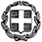 ΕΛΛΗΝΙΚΗ ΔΗΜΟΚΡΑΤΙΑΥΠΟΥΡΓΕΙΟ  ΠΑΙΔΕΙΑΣ ΕΡΕΥΝΑΣ ΚΑΙ ΘΡΗΣΚΕΥΜΑΤΩΝ -----ΓΕΝΙΚΗ Δ/ΝΣΗ ΠΡΟΣ/ΚΟΥ Π.Ε. &  Δ.Ε.ΔΙΕΥΘΥΝΣΗ ΔΙΟΙΚΗΣΗΣ ΠΡΟΣ/ΚΟΥ Α/ΘΜΙΑΣ  ΕΚΠ/ΣΗΣΤΜΗΜΑ  Γ΄-----Βαθμός  Προτερ.ΕΞ. ΕΠΕΙΓΟΝΜαρούσι, 5-08-2016Αρ. Πρωτ.:  130396/Ε1Ταχ. Δ/νση : 	Α. Παπανδρέου 37Τ.Κ. – Πόλη: 	151 80   ΜΑΡΟΥΣΙΙστοσελίδα:	www.minedu.gov.gr e-mail  : 		ppe3@minedu.gov.grΠληροφορίες: 	Α. ΒερβέρηΤηλέφωνο:  	210 3443266FAX:		210 3442365     ΑΠΟΦΑΣΗΤαχ. Δ/νση : 	Α. Παπανδρέου 37Τ.Κ. – Πόλη: 	151 80   ΜΑΡΟΥΣΙΙστοσελίδα:	www.minedu.gov.gr e-mail  : 		ppe3@minedu.gov.grΠληροφορίες: 	Α. ΒερβέρηΤηλέφωνο:  	210 3443266FAX:		210 3442365     